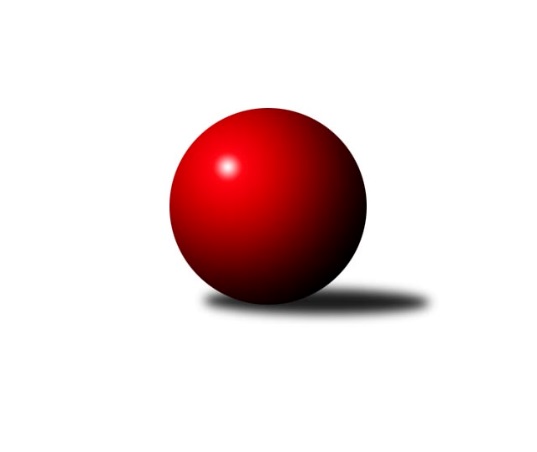 Č.6Ročník 2021/2022	17.5.2024 Mistrovství Prahy 4 2021/2022Statistika 6. kolaTabulka družstev:		družstvo	záp	výh	rem	proh	skore	sety	průměr	body	plné	dorážka	chyby	1.	SC Olympia Radotín B	6	5	1	0	37.0 : 11.0 	(48.5 : 23.5)	2264	11	1639	624	71.2	2.	TJ Astra Zahradní Město C	5	4	0	1	29.0 : 11.0 	(34.5 : 25.5)	2241	8	1606	635	76	3.	SK Meteor Praha F	5	4	0	1	28.0 : 12.0 	(42.0 : 18.0)	2289	8	1626	663	61.2	4.	TJ Sokol Rudná E	6	4	0	2	29.0 : 19.0 	(40.5 : 31.5)	2220	8	1589	631	83	5.	AC Sparta Praha C	4	3	1	0	22.0 : 10.0 	(32.5 : 15.5)	2338	7	1659	679	71	6.	TJ Sokol Rudná D	6	2	0	4	21.0 : 27.0 	(34.0 : 38.0)	2157	4	1563	594	74.7	7.	TJ Sokol Praha-Vršovice D	6	2	0	4	18.0 : 30.0 	(30.0 : 42.0)	2139	4	1587	552	98.3	8.	KK Slavoj Praha E	6	2	0	4	16.5 : 31.5 	(28.5 : 43.5)	2060	4	1506	554	94.5	9.	SC Olympia Radotín C	6	1	0	5	13.0 : 35.0 	(25.0 : 47.0)	1986	2	1466	521	106	10.	SK Rapid Praha B	6	0	0	6	10.5 : 37.5 	(20.5 : 51.5)	2024	0	1479	545	87Tabulka doma:		družstvo	záp	výh	rem	proh	skore	sety	průměr	body	maximum	minimum	1.	SK Meteor Praha F	4	4	0	0	26.0 : 6.0 	(36.0 : 12.0)	2376	8	2420	2335	2.	TJ Astra Zahradní Město C	3	3	0	0	20.0 : 4.0 	(23.0 : 13.0)	2235	6	2269	2174	3.	TJ Sokol Rudná E	4	3	0	1	21.0 : 11.0 	(28.5 : 19.5)	2255	6	2279	2207	4.	SC Olympia Radotín B	2	2	0	0	12.0 : 4.0 	(17.0 : 7.0)	2347	4	2402	2292	5.	KK Slavoj Praha E	3	2	0	1	12.5 : 11.5 	(17.5 : 18.5)	2245	4	2375	2178	6.	AC Sparta Praha C	2	1	1	0	9.0 : 7.0 	(16.0 : 8.0)	2359	3	2375	2343	7.	TJ Sokol Rudná D	2	1	0	1	9.0 : 7.0 	(14.0 : 10.0)	2062	2	2062	2062	8.	SC Olympia Radotín C	3	1	0	2	10.0 : 14.0 	(18.5 : 17.5)	2108	2	2122	2085	9.	TJ Sokol Praha-Vršovice D	3	1	0	2	8.0 : 16.0 	(17.0 : 19.0)	1971	2	1997	1936	10.	SK Rapid Praha B	2	0	0	2	4.0 : 12.0 	(10.0 : 14.0)	2076	0	2098	2053Tabulka venku:		družstvo	záp	výh	rem	proh	skore	sety	průměr	body	maximum	minimum	1.	SC Olympia Radotín B	4	3	1	0	25.0 : 7.0 	(31.5 : 16.5)	2222	7	2415	2087	2.	AC Sparta Praha C	2	2	0	0	13.0 : 3.0 	(16.5 : 7.5)	2317	4	2317	2316	3.	TJ Astra Zahradní Město C	2	1	0	1	9.0 : 7.0 	(11.5 : 12.5)	2244	2	2353	2134	4.	TJ Sokol Rudná E	2	1	0	1	8.0 : 8.0 	(12.0 : 12.0)	2203	2	2245	2161	5.	TJ Sokol Praha-Vršovice D	3	1	0	2	10.0 : 14.0 	(13.0 : 23.0)	2223	2	2239	2204	6.	TJ Sokol Rudná D	4	1	0	3	12.0 : 20.0 	(20.0 : 28.0)	2189	2	2307	2047	7.	SK Meteor Praha F	1	0	0	1	2.0 : 6.0 	(6.0 : 6.0)	2202	0	2202	2202	8.	KK Slavoj Praha E	3	0	0	3	4.0 : 20.0 	(11.0 : 25.0)	1998	0	2138	1860	9.	SC Olympia Radotín C	3	0	0	3	3.0 : 21.0 	(6.5 : 29.5)	1957	0	2052	1827	10.	SK Rapid Praha B	4	0	0	4	6.5 : 25.5 	(10.5 : 37.5)	2005	0	2054	1970Tabulka podzimní části:		družstvo	záp	výh	rem	proh	skore	sety	průměr	body	doma	venku	1.	SC Olympia Radotín B	6	5	1	0	37.0 : 11.0 	(48.5 : 23.5)	2264	11 	2 	0 	0 	3 	1 	0	2.	TJ Astra Zahradní Město C	5	4	0	1	29.0 : 11.0 	(34.5 : 25.5)	2241	8 	3 	0 	0 	1 	0 	1	3.	SK Meteor Praha F	5	4	0	1	28.0 : 12.0 	(42.0 : 18.0)	2289	8 	4 	0 	0 	0 	0 	1	4.	TJ Sokol Rudná E	6	4	0	2	29.0 : 19.0 	(40.5 : 31.5)	2220	8 	3 	0 	1 	1 	0 	1	5.	AC Sparta Praha C	4	3	1	0	22.0 : 10.0 	(32.5 : 15.5)	2338	7 	1 	1 	0 	2 	0 	0	6.	TJ Sokol Rudná D	6	2	0	4	21.0 : 27.0 	(34.0 : 38.0)	2157	4 	1 	0 	1 	1 	0 	3	7.	TJ Sokol Praha-Vršovice D	6	2	0	4	18.0 : 30.0 	(30.0 : 42.0)	2139	4 	1 	0 	2 	1 	0 	2	8.	KK Slavoj Praha E	6	2	0	4	16.5 : 31.5 	(28.5 : 43.5)	2060	4 	2 	0 	1 	0 	0 	3	9.	SC Olympia Radotín C	6	1	0	5	13.0 : 35.0 	(25.0 : 47.0)	1986	2 	1 	0 	2 	0 	0 	3	10.	SK Rapid Praha B	6	0	0	6	10.5 : 37.5 	(20.5 : 51.5)	2024	0 	0 	0 	2 	0 	0 	4Tabulka jarní části:		družstvo	záp	výh	rem	proh	skore	sety	průměr	body	doma	venku	1.	SC Olympia Radotín B	0	0	0	0	0.0 : 0.0 	(0.0 : 0.0)	0	0 	0 	0 	0 	0 	0 	0 	2.	TJ Astra Zahradní Město C	0	0	0	0	0.0 : 0.0 	(0.0 : 0.0)	0	0 	0 	0 	0 	0 	0 	0 	3.	SK Meteor Praha F	0	0	0	0	0.0 : 0.0 	(0.0 : 0.0)	0	0 	0 	0 	0 	0 	0 	0 	4.	KK Slavoj Praha E	0	0	0	0	0.0 : 0.0 	(0.0 : 0.0)	0	0 	0 	0 	0 	0 	0 	0 	5.	TJ Sokol Rudná E	0	0	0	0	0.0 : 0.0 	(0.0 : 0.0)	0	0 	0 	0 	0 	0 	0 	0 	6.	SK Rapid Praha B	0	0	0	0	0.0 : 0.0 	(0.0 : 0.0)	0	0 	0 	0 	0 	0 	0 	0 	7.	SC Olympia Radotín C	0	0	0	0	0.0 : 0.0 	(0.0 : 0.0)	0	0 	0 	0 	0 	0 	0 	0 	8.	TJ Sokol Praha-Vršovice D	0	0	0	0	0.0 : 0.0 	(0.0 : 0.0)	0	0 	0 	0 	0 	0 	0 	0 	9.	AC Sparta Praha C	0	0	0	0	0.0 : 0.0 	(0.0 : 0.0)	0	0 	0 	0 	0 	0 	0 	0 	10.	TJ Sokol Rudná D	0	0	0	0	0.0 : 0.0 	(0.0 : 0.0)	0	0 	0 	0 	0 	0 	0 	0 Zisk bodů pro družstvo:		jméno hráče	družstvo	body	zápasy	v %	dílčí body	sety	v %	1.	Pavel Šimek 	SC Olympia Radotín B 	6	/	6	(100%)	11	/	12	(92%)	2.	Radek Pauk 	SC Olympia Radotín B 	6	/	6	(100%)	10	/	12	(83%)	3.	Tomáš Turnský 	TJ Astra Zahradní Město C 	5	/	5	(100%)	8	/	10	(80%)	4.	Vojtěch Zlatník 	SC Olympia Radotín C 	4	/	4	(100%)	8	/	8	(100%)	5.	Martin Dubský 	AC Sparta Praha C 	4	/	4	(100%)	6.5	/	8	(81%)	6.	Bohumil Fojt 	SK Meteor Praha F 	4	/	4	(100%)	6	/	8	(75%)	7.	Miroslava Martincová 	SK Meteor Praha F 	4	/	5	(80%)	9	/	10	(90%)	8.	Květuše Pytlíková 	TJ Sokol Praha-Vršovice D 	4	/	5	(80%)	9	/	10	(90%)	9.	Martin Povolný 	SK Meteor Praha F 	4	/	5	(80%)	9	/	10	(90%)	10.	Karel Novotný 	TJ Sokol Rudná E 	4	/	5	(80%)	8.5	/	10	(85%)	11.	Tomáš Doležal 	TJ Astra Zahradní Město C 	4	/	5	(80%)	7	/	10	(70%)	12.	Roman Mrvík 	TJ Astra Zahradní Město C 	4	/	5	(80%)	5	/	10	(50%)	13.	Milan Drhovský 	TJ Sokol Rudná E 	4	/	5	(80%)	5	/	10	(50%)	14.	Petr Beneda 	KK Slavoj Praha E 	4	/	6	(67%)	7.5	/	12	(63%)	15.	Jan Kalina 	SC Olympia Radotín C 	4	/	6	(67%)	7	/	12	(58%)	16.	Martin Šimek 	SC Olympia Radotín B 	4	/	6	(67%)	7	/	12	(58%)	17.	Květa Dvořáková 	SC Olympia Radotín B 	4	/	6	(67%)	6.5	/	12	(54%)	18.	Jan Mařánek 	TJ Sokol Rudná E 	3	/	3	(100%)	6	/	6	(100%)	19.	Jiří Lankaš 	AC Sparta Praha C 	3	/	3	(100%)	4	/	6	(67%)	20.	Zdeněk Mora 	TJ Sokol Rudná E 	3	/	4	(75%)	7	/	8	(88%)	21.	Tomáš Sůva 	AC Sparta Praha C 	3	/	4	(75%)	7	/	8	(88%)	22.	Milan Mrvík 	TJ Astra Zahradní Město C 	3	/	4	(75%)	6.5	/	8	(81%)	23.	Zuzana Edlmannová 	SK Meteor Praha F 	3	/	4	(75%)	6	/	8	(75%)	24.	Milan Lukeš 	TJ Sokol Praha-Vršovice D 	3	/	4	(75%)	5	/	8	(63%)	25.	Petr Fišer 	TJ Sokol Rudná D 	3	/	4	(75%)	5	/	8	(63%)	26.	Petr Zelenka 	TJ Sokol Rudná E 	3	/	4	(75%)	4	/	8	(50%)	27.	Miloš Dudek 	SC Olympia Radotín B 	3	/	5	(60%)	7	/	10	(70%)	28.	Marek Švenda 	SK Rapid Praha B 	3	/	5	(60%)	5	/	10	(50%)	29.	Petr Švenda 	SK Rapid Praha B 	3	/	5	(60%)	5	/	10	(50%)	30.	Miloslav Fous 	TJ Sokol Praha-Vršovice D 	3	/	5	(60%)	5	/	10	(50%)	31.	Kateřina Majerová 	KK Slavoj Praha E 	3	/	6	(50%)	6	/	12	(50%)	32.	Luboš Machulka 	TJ Sokol Rudná D 	2	/	2	(100%)	4	/	4	(100%)	33.	Vlastimil Bachor 	TJ Sokol Rudná E 	2	/	2	(100%)	4	/	4	(100%)	34.	Eva Hucková 	SC Olympia Radotín B 	2	/	2	(100%)	3	/	4	(75%)	35.	Jitka Vykouková 	TJ Sokol Praha-Vršovice D 	2	/	2	(100%)	2	/	4	(50%)	36.	Pavel Kratochvíl 	TJ Astra Zahradní Město C 	2	/	3	(67%)	3	/	6	(50%)	37.	Jan Červenka 	AC Sparta Praha C 	2	/	4	(50%)	6	/	8	(75%)	38.	Petra Grulichová 	SK Meteor Praha F 	2	/	4	(50%)	5	/	8	(63%)	39.	Pavel Eder 	SK Rapid Praha B 	2	/	4	(50%)	4	/	8	(50%)	40.	Jana Fišerová 	TJ Sokol Rudná D 	2	/	4	(50%)	4	/	8	(50%)	41.	Vladimír Dvořák 	SC Olympia Radotín B 	2	/	5	(40%)	4	/	10	(40%)	42.	Jaroslav Mařánek 	TJ Sokol Rudná D 	2	/	5	(40%)	2	/	10	(20%)	43.	Renata Göringerová 	TJ Sokol Praha-Vršovice D 	2	/	6	(33%)	5	/	12	(42%)	44.	Daniel Kulhánek 	KK Slavoj Praha E 	2	/	6	(33%)	5	/	12	(42%)	45.	David Dungel 	KK Slavoj Praha E 	2	/	6	(33%)	4	/	12	(33%)	46.	Petr Zlatník 	SC Olympia Radotín C 	2	/	6	(33%)	4	/	12	(33%)	47.	Michal Majer 	TJ Sokol Rudná E 	1	/	1	(100%)	2	/	2	(100%)	48.	Aleš Král 	KK Slavoj Praha E 	1	/	1	(100%)	2	/	2	(100%)	49.	Daniel Volf 	TJ Astra Zahradní Město C 	1	/	1	(100%)	2	/	2	(100%)	50.	Jaroslav Svozil 	SK Rapid Praha B 	1	/	2	(50%)	2	/	4	(50%)	51.	Jana Fojtová 	SK Meteor Praha F 	1	/	2	(50%)	1.5	/	4	(38%)	52.	Martin Smetana 	SK Meteor Praha F 	1	/	2	(50%)	1.5	/	4	(38%)	53.	Mikoláš Dvořák 	SK Meteor Praha F 	1	/	3	(33%)	4	/	6	(67%)	54.	Václav Vejvoda 	TJ Sokol Rudná D 	1	/	3	(33%)	3	/	6	(50%)	55.	Jan Seidl 	TJ Astra Zahradní Město C 	1	/	3	(33%)	2	/	6	(33%)	56.	Stanislav Řádek 	AC Sparta Praha C 	1	/	4	(25%)	4	/	8	(50%)	57.	Tomáš Sysala 	AC Sparta Praha C 	1	/	4	(25%)	4	/	8	(50%)	58.	Roman Hašek 	SK Rapid Praha B 	1	/	4	(25%)	3.5	/	8	(44%)	59.	Filip Makovský 	TJ Sokol Rudná E 	1	/	4	(25%)	2	/	8	(25%)	60.	Petr Majerníček 	TJ Astra Zahradní Město C 	1	/	4	(25%)	1	/	8	(13%)	61.	Zdeněk Mašek 	TJ Sokol Rudná D 	1	/	4	(25%)	1	/	8	(13%)	62.	Leoš Labuta 	SC Olympia Radotín C 	1	/	6	(17%)	3	/	12	(25%)	63.	Jiří Potměšil 	SK Rapid Praha B 	0.5	/	5	(10%)	1	/	10	(10%)	64.	Barbora Králová 	KK Slavoj Praha E 	0.5	/	6	(8%)	2	/	12	(17%)	65.	Dominik Kocman 	TJ Sokol Rudná D 	0	/	1	(0%)	1	/	2	(50%)	66.	Kristina Řádková 	AC Sparta Praha C 	0	/	1	(0%)	1	/	2	(50%)	67.	Aleš Nedbálek 	SC Olympia Radotín C 	0	/	1	(0%)	0	/	2	(0%)	68.	Martin Berezněv 	TJ Sokol Rudná E 	0	/	1	(0%)	0	/	2	(0%)	69.	Jarmila Fremrová 	TJ Sokol Praha-Vršovice D 	0	/	2	(0%)	1	/	4	(25%)	70.	Antonín Krampera 	SK Rapid Praha B 	0	/	2	(0%)	0	/	4	(0%)	71.	Karel Svoboda 	SC Olympia Radotín C 	0	/	2	(0%)	0	/	4	(0%)	72.	Zdeněk Poutník 	TJ Sokol Praha-Vršovice D 	0	/	2	(0%)	0	/	4	(0%)	73.	Tomáš Novotný 	TJ Sokol Rudná E 	0	/	3	(0%)	2	/	6	(33%)	74.	Helena Machulková 	TJ Sokol Rudná D 	0	/	3	(0%)	1	/	6	(17%)	75.	Miloslav Dvořák 	TJ Sokol Rudná D 	0	/	3	(0%)	1	/	6	(17%)	76.	Jindřich Zajíček 	TJ Sokol Praha-Vršovice D 	0	/	3	(0%)	0	/	6	(0%)	77.	Jan Adamec 	SK Rapid Praha B 	0	/	3	(0%)	0	/	6	(0%)	78.	Helena Hanzalová 	TJ Sokol Praha-Vršovice D 	0	/	4	(0%)	2	/	8	(25%)	79.	Jakub Adam 	TJ Sokol Rudná E 	0	/	4	(0%)	0	/	8	(0%)	80.	Ludmila Zlatníková 	SC Olympia Radotín C 	0	/	5	(0%)	3	/	10	(30%)	81.	Martin Hřebejk 	KK Slavoj Praha E 	0	/	5	(0%)	2	/	10	(20%)	82.	Petr Žáček 	SC Olympia Radotín C 	0	/	6	(0%)	0	/	12	(0%)Průměry na kuželnách:		kuželna	průměr	plné	dorážka	chyby	výkon na hráče	1.	Meteor, 1-2	2283	1636	647	66.1	(380.6)	2.	SK Žižkov Praha, 1-4	2256	1628	628	79.4	(376.1)	3.	Zahr. Město, 1-2	2195	1589	606	81.8	(365.9)	4.	TJ Sokol Rudná, 1-2	2183	1573	609	88.3	(363.8)	5.	Radotín, 1-4	2170	1568	601	90.2	(361.7)	6.	Vršovice, 1-2	1993	1493	499	113.3	(332.3)Nejlepší výkony na kuželnách:Meteor, 1-2SK Meteor Praha F	2420	4. kolo	Miroslava Martincová 	SK Meteor Praha F	439	1. koloSK Meteor Praha F	2385	6. kolo	Tomáš Turnský 	TJ Astra Zahradní Město C	437	4. koloSK Meteor Praha F	2362	1. kolo	Zuzana Edlmannová 	SK Meteor Praha F	426	1. koloTJ Astra Zahradní Město C	2353	4. kolo	Kateřina Majerová 	KK Slavoj Praha E	424	3. koloSK Meteor Praha F	2335	3. kolo	Martin Povolný 	SK Meteor Praha F	423	6. koloTJ Sokol Praha-Vršovice D	2225	1. kolo	Martin Povolný 	SK Meteor Praha F	420	4. koloKK Slavoj Praha E	2138	3. kolo	Bohumil Fojt 	SK Meteor Praha F	418	4. koloSC Olympia Radotín C	2052	6. kolo	Martin Povolný 	SK Meteor Praha F	414	3. kolo		. kolo	Petra Grulichová 	SK Meteor Praha F	413	3. kolo		. kolo	Miroslava Martincová 	SK Meteor Praha F	413	6. koloSK Žižkov Praha, 1-4AC Sparta Praha C	2454	5. kolo	Aleš Král 	KK Slavoj Praha E	455	6. koloSC Olympia Radotín B	2415	4. kolo	Luboš Machulka 	TJ Sokol Rudná D	455	6. koloKK Slavoj Praha E	2375	6. kolo	Martin Dubský 	AC Sparta Praha C	443	3. koloAC Sparta Praha C	2375	3. kolo	Martin Dubský 	AC Sparta Praha C	433	1. koloSC Olympia Radotín B	2366	3. kolo	Tomáš Sůva 	AC Sparta Praha C	433	5. koloAC Sparta Praha C	2343	1. kolo	Tomáš Sůva 	AC Sparta Praha C	430	1. koloSC Olympia Radotín B	2290	1. kolo	Petr Beneda 	KK Slavoj Praha E	429	2. koloTJ Sokol Rudná D	2282	6. kolo	Bohumil Fojt 	SK Meteor Praha F	425	5. koloSK Meteor Praha F	2264	5. kolo	Pavel Šimek 	SC Olympia Radotín B	424	3. koloTJ Sokol Praha-Vršovice D	2239	3. kolo	Květa Dvořáková 	SC Olympia Radotín B	423	4. koloZahr. Město, 1-2AC Sparta Praha C	2329	6. kolo	Pavel Pavlíček 	AC Sparta Praha C	428	6. koloTJ Astra Zahradní Město C	2326	6. kolo	Tomáš Turnský 	TJ Astra Zahradní Město C	423	3. koloTJ Astra Zahradní Město C	2269	3. kolo	Roman Mrvík 	TJ Astra Zahradní Město C	422	6. koloTJ Astra Zahradní Město C	2262	5. kolo	Karel Novotný 	TJ Sokol Rudná E	419	3. koloTJ Astra Zahradní Město C	2174	1. kolo	Jan Mařánek 	TJ Sokol Rudná E	415	3. koloTJ Sokol Rudná E	2161	3. kolo	Daniel Volf 	TJ Astra Zahradní Město C	415	6. koloTJ Sokol Rudná D	2047	1. kolo	Martin Dubský 	AC Sparta Praha C	411	6. koloKK Slavoj Praha E	1997	5. kolo	Tomáš Turnský 	TJ Astra Zahradní Město C	407	6. kolo		. kolo	Tomáš Doležal 	TJ Astra Zahradní Město C	399	5. kolo		. kolo	Milan Mrvík 	TJ Astra Zahradní Město C	397	5. koloTJ Sokol Rudná, 1-2AC Sparta Praha C	2317	4. kolo	Michal Majer 	TJ Sokol Rudná E	451	2. koloAC Sparta Praha C	2316	2. kolo	Jan Červenka 	AC Sparta Praha C	443	4. koloTJ Sokol Rudná E	2279	6. kolo	Vlastimil Bachor 	TJ Sokol Rudná E	433	4. koloTJ Sokol Rudná E	2274	4. kolo	Martin Dubský 	AC Sparta Praha C	430	2. koloTJ Sokol Rudná E	2259	2. kolo	Martin Dubský 	AC Sparta Praha C	424	4. koloTJ Sokol Rudná E	2207	1. kolo	Karel Novotný 	TJ Sokol Rudná E	415	6. koloSK Meteor Praha F	2202	2. kolo	Petr Zelenka 	TJ Sokol Rudná E	413	6. koloTJ Sokol Rudná D	2062	2. kolo	Zuzana Edlmannová 	SK Meteor Praha F	407	2. koloSK Rapid Praha B	2054	6. kolo	Karel Novotný 	TJ Sokol Rudná E	405	4. koloKK Slavoj Praha E	1860	1. kolo	Jan Červenka 	AC Sparta Praha C	402	2. koloRadotín, 1-4SC Olympia Radotín B	2402	5. kolo	Luboš Machulka 	TJ Sokol Rudná D	465	5. koloTJ Sokol Rudná D	2307	5. kolo	Vlastimil Bachor 	TJ Sokol Rudná E	442	5. koloSC Olympia Radotín B	2292	2. kolo	Pavel Šimek 	SC Olympia Radotín B	428	5. koloTJ Sokol Rudná E	2245	5. kolo	Vojtěch Zlatník 	SC Olympia Radotín C	428	1. koloTJ Sokol Rudná D	2168	3. kolo	Radek Pauk 	SC Olympia Radotín B	423	2. koloSC Olympia Radotín C	2122	1. kolo	Martin Šimek 	SC Olympia Radotín B	422	2. koloSC Olympia Radotín C	2118	5. kolo	Radek Pauk 	SC Olympia Radotín B	415	5. koloSC Olympia Radotín C	2085	3. kolo	Jana Fišerová 	TJ Sokol Rudná D	404	3. koloSC Olympia Radotín C	1993	2. kolo	Jan Kalina 	SC Olympia Radotín C	403	5. koloSK Rapid Praha B	1970	1. kolo	Vojtěch Zlatník 	SC Olympia Radotín C	401	5. koloVršovice, 1-2TJ Astra Zahradní Město C	2134	2. kolo	Miloslav Fous 	TJ Sokol Praha-Vršovice D	387	4. koloSC Olympia Radotín B	2087	6. kolo	Tomáš Turnský 	TJ Astra Zahradní Město C	381	2. koloTJ Sokol Praha-Vršovice D	1997	2. kolo	Jan Kalina 	SC Olympia Radotín C	379	4. koloTJ Sokol Praha-Vršovice D	1980	6. kolo	Petr Majerníček 	TJ Astra Zahradní Město C	378	2. koloTJ Sokol Praha-Vršovice D	1936	4. kolo	Tomáš Doležal 	TJ Astra Zahradní Město C	378	2. koloSC Olympia Radotín C	1827	4. kolo	Jarmila Fremrová 	TJ Sokol Praha-Vršovice D	367	2. kolo		. kolo	Pavel Šimek 	SC Olympia Radotín B	363	6. kolo		. kolo	Květa Dvořáková 	SC Olympia Radotín B	363	6. kolo		. kolo	Radek Pauk 	SC Olympia Radotín B	361	6. kolo		. kolo	Květuše Pytlíková 	TJ Sokol Praha-Vršovice D	361	2. koloČetnost výsledků:	8.0 : 0.0	2x	7.0 : 1.0	5x	6.0 : 2.0	9x	5.5 : 2.5	1x	5.0 : 3.0	2x	4.0 : 4.0	2x	3.0 : 5.0	1x	2.0 : 6.0	3x	1.0 : 7.0	5x